The MoU Signing Ceremony with KERALAVANIA Memorandum of Understanding was signed between the Department of Journalism and Mass Communication of St. Albert’s College (Autonomous), Ernakulam and KERALAVANI, the official news channel of Archdiocese of Verapoly, run by the Media Commission of the Archdiocese on August 11, 2021 at the Melano Hall. The collaboration has opened up a plethora of career opportunities for students of the department. Ms. Nikitha Shaji Thomas, Head of the Department of Journalism and Mass communication welcomed the gathering. The Principal, Dr. M. A. Solomon offered the felicitation. Rev. Fr. Antony Arackal, Chairman and Manager of St. Albert’s College, discloses it as an opportunity for students to learn the nuances of reporting.  Fr. Mathew Sojan Maliyekkal, the Director, KERALAVANI, Rev. Fr. Antony Arackal and Fr. John Christopher Vadassery were the signatories. The MoU is anticipated to enhance media research and to capacitate aspiring journalists to engage in a range of activities to promote credible and accountable media. The programme concluded with a vote of thanks delivered by Dr. Minna Ann Andrews, Assistant Professor, Department of Journalism and Mass Communication.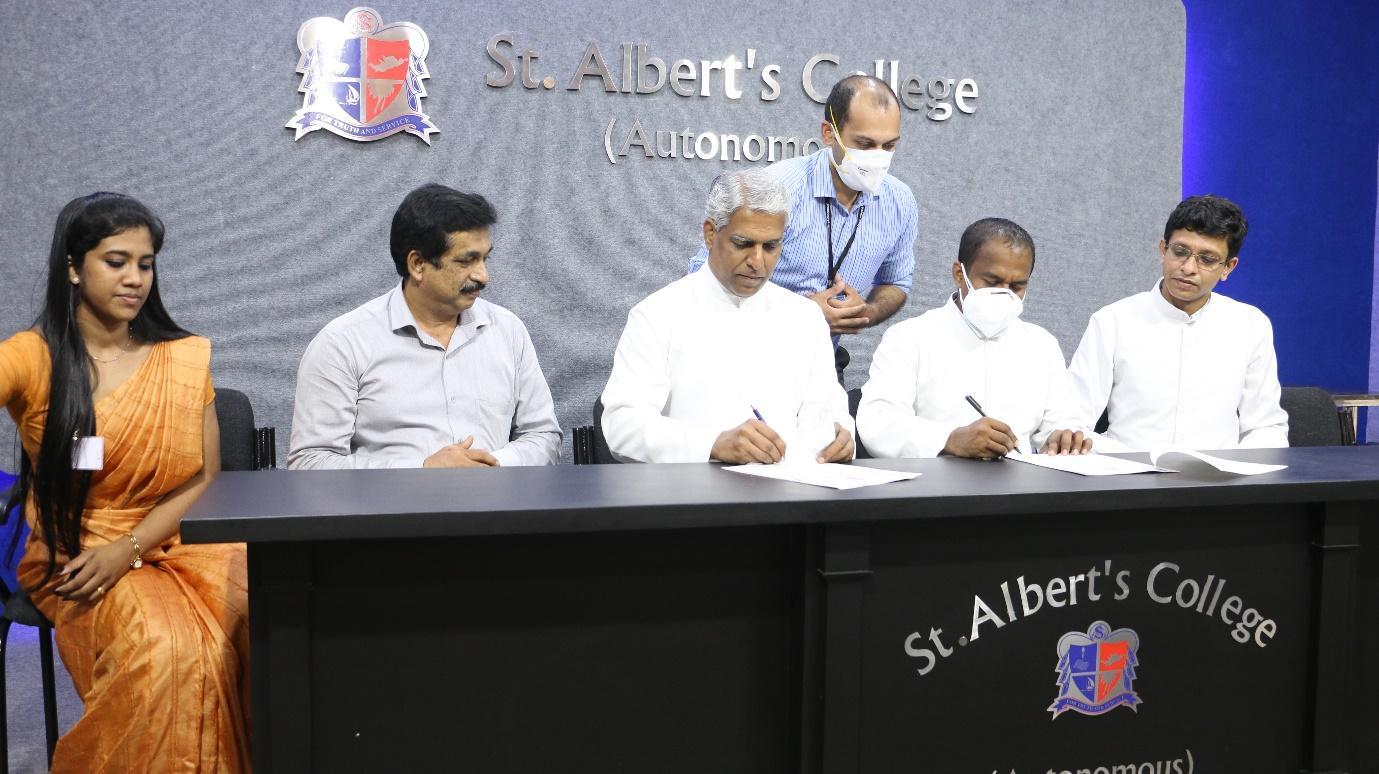 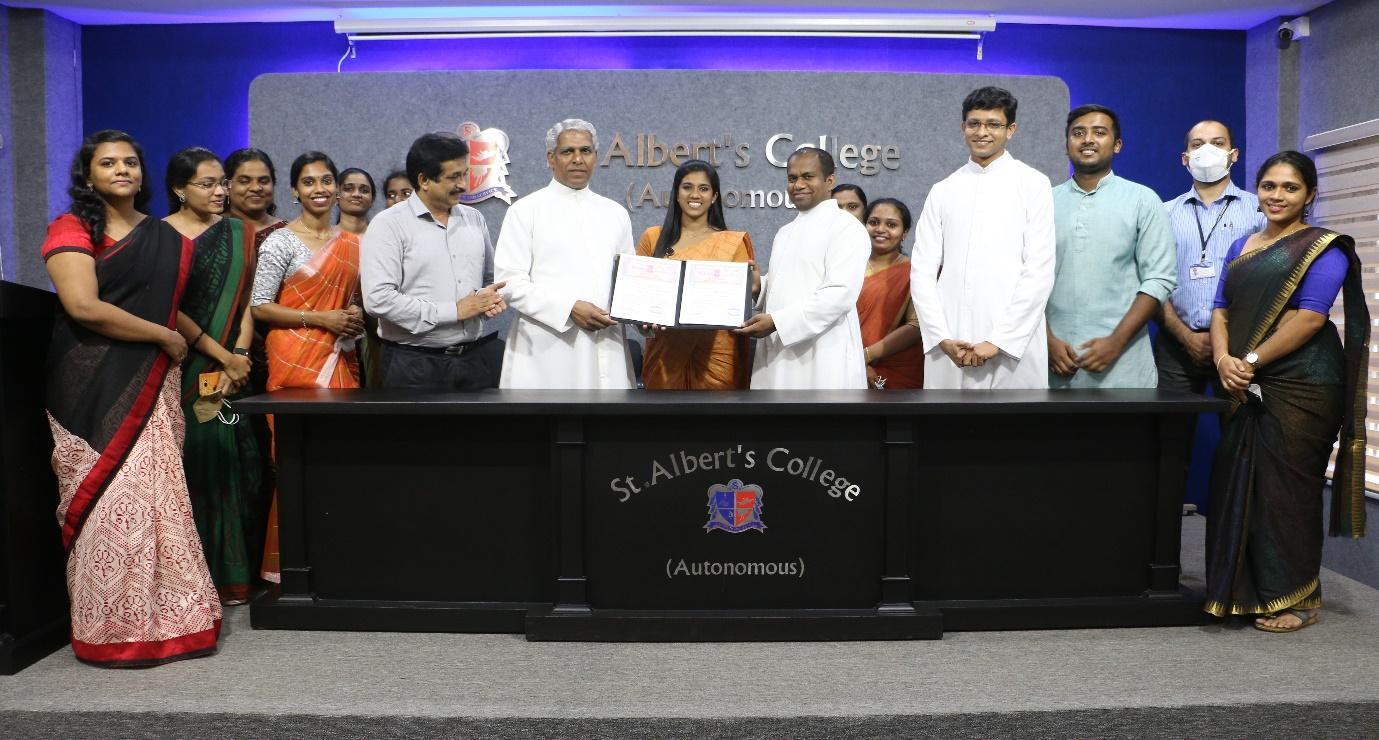 